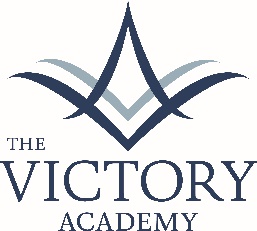 Job DescriptionClassroom TeacherAbout The Victory AcademyThe Victory Academy is a non-selective coeducational secondary school for students aged 11 to 18. We understand that each person is unique and we aspire towards growing and channelling students’ talents.  The ethos of The Academy is "Aspire, Endeavour, Achieve"; we have the highest expectations of all of our learners in terms of their commitment to academic achievement, respect for others and contribution to the Academy community. As a Trust, our mission statement is ‘Transforming Life Chances’, articulating the strength of personal support, care and guidance given to each learner to nurture confidence and the ability to think and act independently. We have a clear policy on uniform and dress code as well as a code of conduct based on mutual respect.This Academy is committed to safeguarding and promoting the welfare of children and young people and expects all staff and volunteers to share this commitment.Reporting to: Mr Ross McLellan, Head of ScienceResponsible for: The provision of a full learning experience and support for students.Liaising with: Principal/Vice Principal, teaching/support staff and parents.1. Job purpose and key accountabilities: To implement and deliver an appropriately broad, balanced, relevant and differentiated curriculum for students and to support a designated curriculum area as appropriate.To monitor and support the overall progress and development of students as a teacher/form tutor.To facilitate and encourage a learning experience which provides students with the opportunity to achieve their individual potential.To contribute to raising standards of student attainment and progress.To share and support the Academy’s responsibility to provide and monitor opportunities for personal and academic growth.2. Generic accountabilities (teachers)2.1 You are to carry out the duties of a school teacher as set out in the Thinking Schools Academy Trust pay and conditions document and subject to any amendments due to government legislation. This includes any duties as may reasonably directed by the Principal.2.2 All staff are expected to uphold the Academy’s principles and policies which underpin good practice and the raising of standards.2.3 Demonstrate a thorough and up to date knowledge of the teaching of your subject area and take account of wider curriculum developments which are relevant to your work.2.4 Consistently and effectively plan lessons and sequences of lessons that fulfil the Academy’s thinking agenda and meet learners’ individual needs.2.5 Consistently and effectively use a range of appropriate strategies for teaching and classroom management.2.6 Consistently and effectively use information about prior attainment to set well-grounded expectations for learners and monitor progress to give clear and constructive feedback.2.7 Demonstrate that, as a result of your teaching, your students achieve well relative to their prior attainment. 2.8 Take responsibility for your professional development and use the outcomes to improve your teaching and students’ learning.  Key competency: passion for learning2.9 Make an active contribution to the policies and aspirations of the Academy. Key competency: Challenge and support 2.10 Adhere to all Teaching standards and, where relevant, post-threshold standards.2.11 Uphold all British values within your lessons.You must demonstrate knowledge and understanding of:3.1 Safeguarding and child protection3.2 School improvement and effectiveness strategies, including the process of self-evaluation and specifically contribute to those strategies through your own teaching and learning.3.3 Processes and systems for quality assurance relating to your subject and contribute to monitoring, reviewing and evaluating all such learning.3.4 Principles and practices in relation to managing learning and teaching.4. Management of information and pastoral duties:4.1 To maintain appropriate records and to provide relevant accurate and up-to-date information for SIMS.net, registers etc.4.2 To complete relevant documentation to assist in the tracking of students.4.3 To track student progress and use information to inform teaching and learning.4.4 To communicate effectively with the parents of students as appropriate, attend Parents’ Evenings, Open day and Evenings.4.5 To be a form tutor to an assigned group of students and deliver the SMSC/British values pastoral programme effectively.4.6 To promote the general progress and well-being of individual students and the Form group as a whole.Key competency: managing students4.7 To liaise with a Pastoral staff to ensure the implementation of the Academy’s pastoral system.4.8 To register students, accompany them to assemblies, encourage their full attendance and participation in other aspects of Academy life.4.9 To follow the Academy’s Behaviour for Learning policy to praise and sanction students.